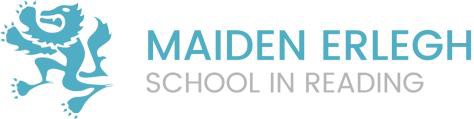 Supplementary Information Sheet for admission in September 2021/22 academic yearThis additional form is to be completed in addition to the Common Application Form (CAF) from your local authority if you wish your application to be considered under item 2 of the over subscription criteria- ‘Children who are eligible for the Pupil Premium’. This form should be returned with your application form to your local authority.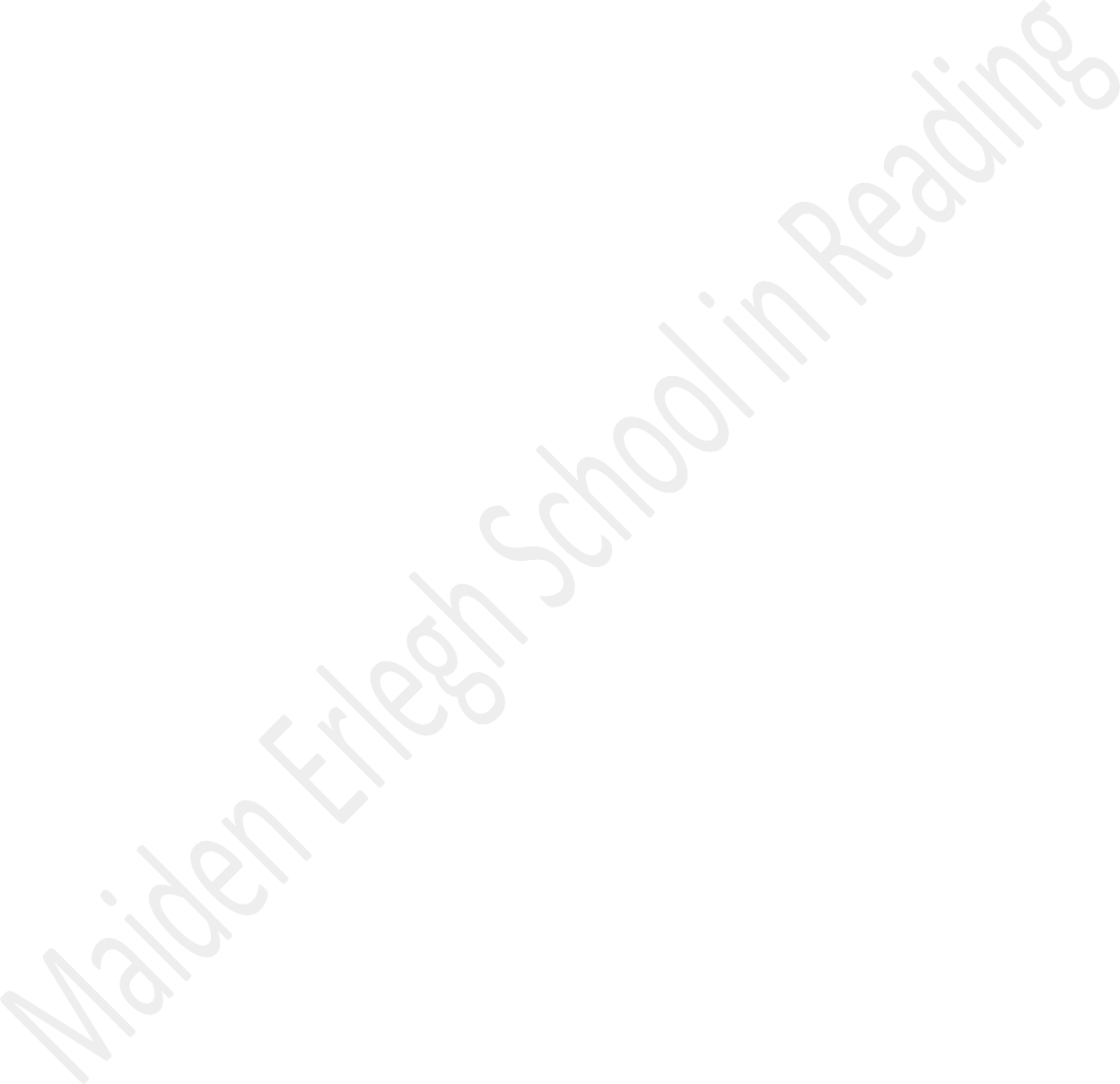 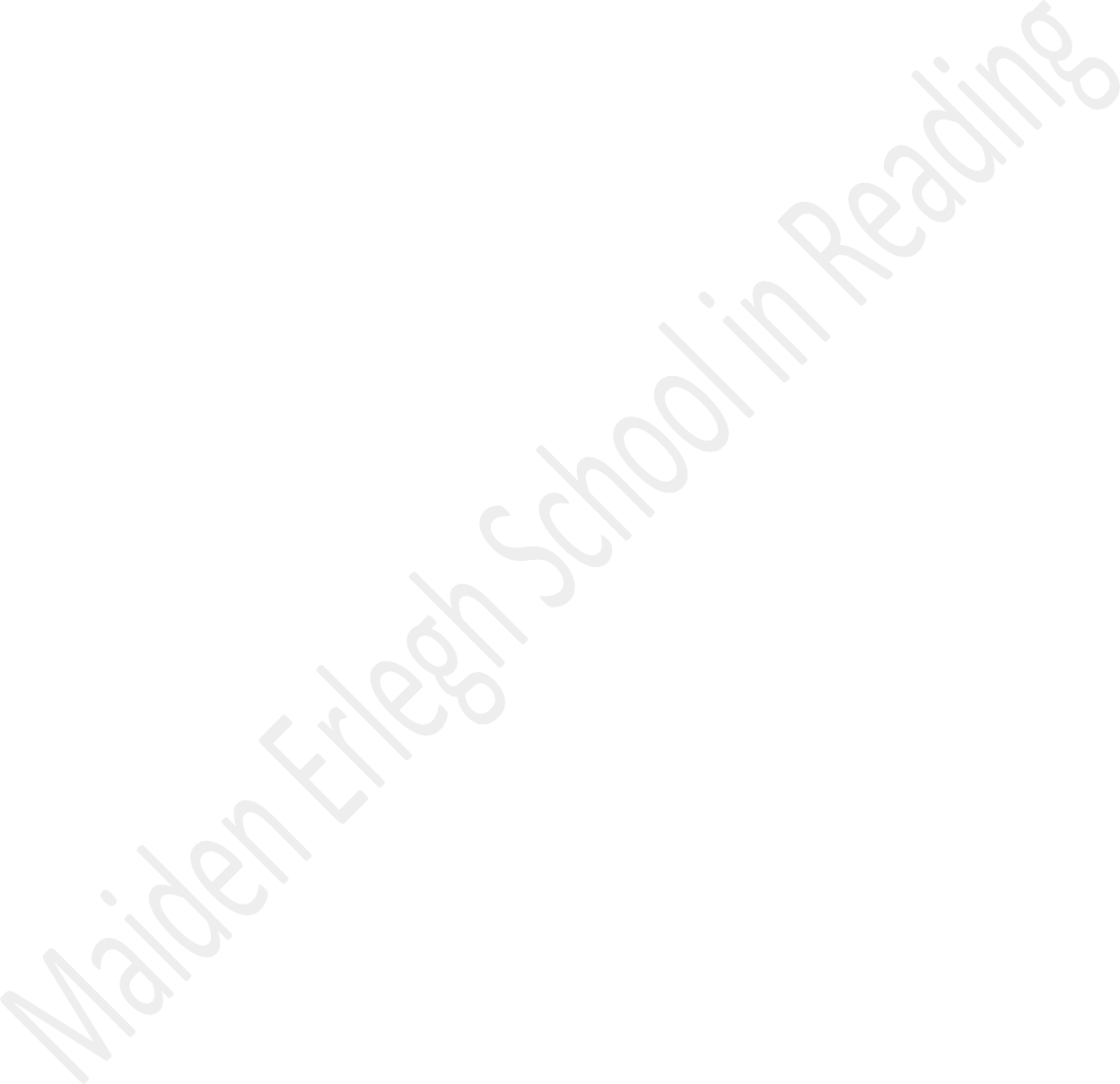 Data Protection Act - Information given on this form may be processed electronically and used for administrative purposes in the School and Education Authority.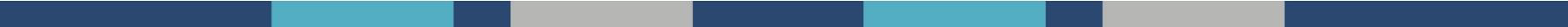 Please use CAPITAL LETTERSPlease use CAPITAL LETTERSPlease use CAPITAL LETTERSPlease use CAPITAL LETTERSPlease use CAPITAL LETTERSPlease use CAPITAL LETTERSChild’s surnameChild’s forename(s)Date of BirthPost CodePost CodeAddressName of parentNational Insurance number of parent( Please note that your NI number may be used to check your child’s eligibility for Free School Meals)( Please note that your NI number may be used to check your child’s eligibility for Free School Meals)( Please note that your NI number may be used to check your child’s eligibility for Free School Meals)( Please note that your NI number may be used to check your child’s eligibility for Free School Meals)( Please note that your NI number may be used to check your child’s eligibility for Free School Meals)( Please note that your NI number may be used to check your child’s eligibility for Free School Meals)Parent declaration:I confirm that my child detailed above is either eligible for Free School Meals now or has been eligible at some point in the last 6 years, or has been looked after continuously by the local authority for at least a day or was previously looked after but was subsequently adopted or became subject of a residence or special guardianship order.Parent declaration:I confirm that my child detailed above is either eligible for Free School Meals now or has been eligible at some point in the last 6 years, or has been looked after continuously by the local authority for at least a day or was previously looked after but was subsequently adopted or became subject of a residence or special guardianship order.Parent declaration:I confirm that my child detailed above is either eligible for Free School Meals now or has been eligible at some point in the last 6 years, or has been looked after continuously by the local authority for at least a day or was previously looked after but was subsequently adopted or became subject of a residence or special guardianship order.Parent declaration:I confirm that my child detailed above is either eligible for Free School Meals now or has been eligible at some point in the last 6 years, or has been looked after continuously by the local authority for at least a day or was previously looked after but was subsequently adopted or became subject of a residence or special guardianship order.Parent declaration:I confirm that my child detailed above is either eligible for Free School Meals now or has been eligible at some point in the last 6 years, or has been looked after continuously by the local authority for at least a day or was previously looked after but was subsequently adopted or became subject of a residence or special guardianship order.Parent declaration:I confirm that my child detailed above is either eligible for Free School Meals now or has been eligible at some point in the last 6 years, or has been looked after continuously by the local authority for at least a day or was previously looked after but was subsequently adopted or became subject of a residence or special guardianship order.If applying due to previous, rather than current, Free School Meal eligibility please state the last date your child was eligible for Free School Meals.If applying due to previous, rather than current, Free School Meal eligibility please state the last date your child was eligible for Free School Meals.If applying due to previous, rather than current, Free School Meal eligibility please state the last date your child was eligible for Free School Meals.If applying due to previous, rather than current, Free School Meal eligibility please state the last date your child was eligible for Free School Meals.If applying under ‘looked after for at least a day or previously looked after’ as described above, please attach evidence of this.If applying under ‘looked after for at least a day or previously looked after’ as described above, please attach evidence of this.If applying under ‘looked after for at least a day or previously looked after’ as described above, please attach evidence of this.If applying under ‘looked after for at least a day or previously looked after’ as described above, please attach evidence of this.If applying under ‘looked after for at least a day or previously looked after’ as described above, please attach evidence of this.If applying under ‘looked after for at least a day or previously looked after’ as described above, please attach evidence of this.SignatureSignatureNameNameDateDateCurrent school stampSignedCurrent school stampNameCurrent school stampDate